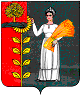 ПРОЕКТРОССИЙСКАЯ ФЕДЕРАЦИЯ СОВЕТ ДЕПУТАТОВ СЕЛЬСКОГО ПОСЕЛЕНИЯМАЗЕЙСКИЙ СЕЛЬСОВЕТДобринского муниципального района Липецкой области- сессия депутатов шестого созываР Е Ш Е Н И Еот   «   »  декабря 2022г                                                                             №    -рсО Бюджете сельского поселения Мазейский сельсовет Добринского муниципального района Липецкой области Российской Федерациина 2023 год и на плановый период 2024 и 2025 годов»Рассмотрев представленный администрацией сельского поселения Мазейский сельсовет проект решения «О Бюджете сельского поселения Мазейский сельсовет Добринского муниципального района Липецкой области Российской Федерации на 2023 год и на плановый период 2024 и 2025 годов», руководствуясь Положением «О бюджетном процессе сельского поселения Мазейский сельсовет», Уставом сельского поселения Мазейский сельсовет Добринского муниципального района, учитывая рекомендации публичных слушаний и постоянных комиссий, Совет депутатов сельского поселения Мазейский сельсоветРЕШИЛ:     1.Принять Бюджет сельского поселения Мазейский сельсовет Добринского муниципального района Липецкой области Российской Федерации на 2023 год и на плановый период 2024 и 2025 годов (прилагается)     2.Направить указанный нормативно-правовой акт главе сельского поселения для подписания и официального обнародования.     3.Настоящее решение вступает в силу с 1 января 2023 года.Председатель Совета депутатов   сельского поселения  Мазейский сельсовет                                                              А.Н. НикитинПринят	 Решением Совета депутатов сельского поселения Мазейский сельсоветДобринского муниципального районаЛипецкой области Российской Федерации №    -рс от         .12.2022 г.БЮДЖЕТсельского поселения Мазейский сельсовет Добринского муниципального района Липецкой области Российской Федерации на 2023 год и на плановый период 2024 и 2025 годов  Статья 1. Основные характеристики бюджета сельского поселения на 2023 год и на плановый период 2024 и 2025годов1.Утвердить основные характеристики бюджета сельского поселения на 2023 год:1)общий объем доходов бюджета сельского поселения в сумме 5 831 542,62 рублей, в том числе безвозмездные поступления в сумме 4 296 342.62 рублей;  2)общий объем расходов бюджета сельского поселения в сумме 5 831 542,62 рублей;2.Утвердить основные характеристики бюджета сельского поселения на плановый период 2024 и 2025 годов:1) общий объем доходов бюджета сельского поселения на 2024 год в сумме 4 324 465,74 рублей, в том числе безвозмездные поступления в сумме 2 748 565,74 рублей и на 2025 год в сумме 4 395 262,16 рублей, в том числе безвозмездные поступления в сумме 2 777 562,16 рублей;2)общий объем расходов бюджета сельского поселения на 2024год в сумме4 324 465,74 рублей, в том числе условно утвержденные расходы в сумме 149 636,00 рублей и на 2025 год в сумме 4 395 262,16 рублей, в том числе условно утвержденные расходы в сумме 221 915,00 рублей.Статья 2.    Доходы  бюджета сельского поселения на 2023 год и на плановый период  2024 и 2025 годов1.Утвердить объем плановых назначений  бюджета сельского поселения по видам доходов на 2023 год и на плановый период 2024 и 2025 годов согласно приложению 1 к настоящему решению;  2. Утвердить объем безвозмездных поступлений в доходы бюджета сельского поселения на 2023 год в сумме 4 296 342,62 рублей, на 2024 год в сумме 2 748 565,74 рублей, на 2025 год в сумме 2 777 562,16 рублей.3. Утвердить объем межбюджетных трансфертов, предусмотренных к получению из областного бюджета на 2023 год в сумме 3 730 950,62 рублей,  на 2024 год в сумме 2 748 565,74 рублей и на 2025 год в сумме 2 777 562,16 рублей согласно приложению  2 к настоящему решению;  4. Утвердить объем межбюджетных трансфертов, предусмотренных к получению из районного бюджета на 2023 год в сумме 565 392,00 рубля согласно приложению 3 к настоящему решению.Статья 3. Бюджетные ассигнования бюджета сельского поселения на 2023 год и на плановый период 2024 и 2025 годов1.Утвердить распределение бюджетных ассигнований сельского поселения по разделам и подразделам классификации расходов бюджетов Российской Федерации на 2023 год и на плановый период 2024 и 2025 годов согласно приложению 4 к настоящему решению;  2.Утвердить ведомственную структуру расходов бюджета сельского поселения на 2023 год и на плановый период 2024 и 2025 годов согласно приложению 5 к настоящему решению;  3.Утвердить распределение расходов бюджета сельского поселения по разделам, подразделам, целевым статьям (муниципальным программам и непрограммным направлениям деятельности), группам видов расходов классификации расходов бюджетов Российской Федерации на 2023 год и на плановый период 2024 и 2025 годов согласно приложению 6 к настоящему решению;  4. Утвердить распределение бюджетных ассигнований по целевым статьям (муниципальным программам сельского поселения и непрограммным  направлениям деятельности), группам видов расходов, разделам, подразделам классификации расходов бюджетов Российской Федерации на 2023 год и на плановый период 2024 и 2025 годов согласно приложению 7 к настоящему решению.5. Утвердить объем бюджетных ассигнований Дорожного фонда на 2023 год в сумме 565 392,00 рублей.6.Утвердить объем межбюджетных трансфертов, передаваемых бюджету муниципального района из бюджета сельского поселения на осуществление части полномочий по решению вопросов местного значения на 2023 год в сумме 1 552 833,00 рублей, на 2024 год  в сумме    1 442 205,00 рублей и на 2025 год в сумме 1 442 205,00 рублей согласно приложению 8 к настоящему решению. Статья 4. Муниципальные внутренние заимствования, муниципальный внутренний долг и предоставление муниципальных гарантий сельского поселения1. Утвердить верхний предел муниципального внутреннего долга сельского поселения на 1 января 2024 года в сумме 0,00 рублей, в том числе верхний предел долга по муниципальным гарантиям сельского поселения в сумме 0,00 рублей.2. Утвердить верхний предел муниципального внутреннего долга сельского поселения на 1 января 2025 года в сумме 0,00 рублей, в том числе верхний предел долга по муниципальным гарантиям сельского поселения в сумме 0,00 рублей.3. Утвердить верхний предел муниципального внутреннего долга сельского поселения на 1 января 2026 года в сумме 0,00 рублей, в том числе верхний предел долга по муниципальным гарантиям сельского поселения в сумме 0,00 рублей.Статья 5. Установление арендной платыУтвердить базовый уровень годовой арендной платы за пользование муниципальным имуществом, находящимся в собственности поселения, в размере 500,00 рублей за 1 кв. метр.Статья 6. Особенности исполнения бюджета сельского поселения1.Установить перечень расходов бюджета сельского поселения, подлежащих финансированию в первоочередном порядке: заработная плата и начисления на нее, оплата коммунальных услуг, безвозмездные перечисления бюджету Добринского муниципального района.2.  Осуществлять доведение лимитов бюджетных обязательств до главных распорядителей средств бюджета сельского поселения по расходам, указанным в части 1 настоящей статьи. По остальным расходам доведение лимитов бюджетных обязательств, производить с учетом ожидаемого исполнения бюджета сельского поселения.Установить в соответствии с частью 3 статьи 217 Бюджетного кодекса Российской Федерации, что основанием для внесения изменений в показатели сводной бюджетной росписи сельского поселения, связанные с особенностями исполнения бюджета сельского поселения и (или) перераспределения бюджетных ассигнований между главными распорядителями средств бюджета сельского поселения без внесения изменений в настоящее решение является:- передача полномочий по финансированию отдельных учреждений, мероприятий или расходов;- уточнение межбюджетных трансфертов из федерального, областного и районного бюджетов;- перераспределение бюджетных ассигнований, предусмотренных главным распорядителям средств бюджета поселения, в пределах общего объема бюджетных ассигнований на реализацию муниципальной программы в целях софинансирования субсидий и иных межбюджетных трансфертов из федерального и областного бюджетов;- перераспределение бюджетных ассигнований, предусмотренных на выполнение условий софинансирования по реализации национальных проектов между главными распорядителями средств бюджета поселения, разделами, подразделами, целевыми статьями и видами расходов классификации расходов бюджетов.4. Установить, что в соответствии со статьей 242.26 Бюджетного кодекса Российской Федерации казначейскому сопровождению подлежат:- авансовые платежи по муниципальным контрактам, источником финансового обеспечения которых являются предоставляемые из бюджета сельского поселения средства (за исключением средств, указанных в  Федеральном законе "О федеральном бюджете на 2023 год и на плановый период 2024 и 2025 годов"), заключаемым на сумму 100 000 000,00 руб. и более, предметом которых является капитальный ремонт, реконструкция и строительство, а также авансовые платежи по контрактам (договорам) о поставке товаров, выполнении работ, оказании услуг, заключаемым на сумму более 5 000 000,00 руб. исполнителями и соисполнителями в рамках исполнения указанных муниципальных контрактов;- авансовые платежи по контрактам (договорам), источником финансового обеспечения которых являются субсидии, предоставляемые в соответствии с абзацем вторым пункта 1 статьи 78.1 Бюджетного кодекса Российской Федерации, заключаемым для обеспечения муниципальных нужд бюджетными и автономными учреждениями сельского поселения, лицевые счета которым открыты в администрации сельского поселения, на сумму 100 000 000,00 руб. и более, предметом которых является капитальный ремонт, реконструкция и строительство, а также авансовые платежи по контрактам (договорам) о поставке товаров, выполнении работ, оказании услуг, заключаемым на сумму более 5 000 000,00 руб. исполнителями и соисполнителями в рамках исполнения указанных контрактов (договоров);- расчеты по муниципальным контрактам, расчеты по контрактам (договорам), заключаемым муниципальными бюджетными и автономными учреждениями, источником финансового обеспечения которых являются межбюджетные трансферты, имеющие целевое назначение, предоставляемые из  бюджета сельского поселения (за исключением средств, указанных в Федеральном законе "О федеральном бюджете на 2023 год и на плановый период 2024 и 2025 годов"), заключаемые на сумму 100 000 000,00 руб. и более, предметом которых является капитальный ремонт, реконструкция и строительство, а также расчеты по муниципальным контрактам (контрактам, договорам) о поставке товаров, выполнении работ, оказании услуг, заключаемым на сумму более 5 000 000,00 руб. исполнителями и соисполнителями в рамках исполнения указанных муниципальных контрактов (контрактов, договоров).5.Бюджетные ассигнования на исполнение публичных нормативных обязательств в бюджете на 2023 год не предусмотрены.Статья 7. Вступление в силу настоящего решенияНастоящее решение вступает в силу с 1 января 2023 года.Глава сельского поселения Мазейский сельсовет                                                                       Н.И.ТимиревПриложение № 1
                                                         к бюджету сельского поселения                                                          Мазейский сельсовет Добринского                                   муниципального района Липецкой                                                     области Российской Федерации   на  2023 год  и  на плановый период 2024 и 2025 годовОбъем плановых назначений    бюджета сельского поселения по видам доходов на 2023 год и на плановый период 2024 и 2025 годовруб.Приложение № 2	к бюджету сельского поселения                                                                                                    Мазейский сельсовет Добринского                                                                                         муниципального района Липецкой                                                                                            области Российской Федерации   на                                                                                     2023 год и на плановый период 2024 и 2025 годовОбъем межбюджетных трансфертов, предусмотренных к получениюиз областного бюджета на 2023 год и на плановый период 2024 и 2025 годов                                                                                                                      руб.Приложение № 3                                                                                                   к бюджету сельского поселения                                                                                                    Мазейский сельсовет Добринского                                                                                         муниципального района Липецкой                                                                                            области Российской Федерации   на                                                                                     2023 год и на плановый период 2024 и 2025 годовОбъем межбюджетных трансфертов, предусмотренных к получениюиз районного бюджета на 2023 год	                           руб.Приложение №4	                                                                                      к бюджету сельского поселения                                                                                                           Мазейский сельсовет Добринского                                                                                                  муниципального района Липецкой                                                                                                   области Российской Федерации   на                                                                                   2023 год и на плановый период 2024 и 2025 годовРаспределение бюджетных ассигнований сельского поселенияпо разделам и подразделам классификации расходов бюджетов Российской  Федерации на 2023 год и  на плановый период 2024 и 2025 годов	руб.Приложение №5                                                                                                   к бюджету сельского поселения                                                                                                     Мазейский сельсовет Добринского                                                                              муниципального района Липецкой                                                                                            области Российской Федерации   на                                                                                    2023 год и на плановый период 2024 и 2025 годовВЕДОМСТВЕННАЯ   СТРУКТУРАрасходов бюджета сельского поселения на 2023 год и на плановый период 2024 и 2025годов						                                                                                руб.Приложение №6                                                                                                   к бюджету сельского поселения                                                                                                    Мазейский сельсовет Добринского                                                                                         муниципального района Липецкой                                                                                            области Российской Федерации   на                                                                                    2023 год и на плановый период 2024 и 2025 годовРаспределение расходов бюджета сельского поселения по разделам, подразделам,целевым статьям (муниципальным программам и непрограммным направлениям деятельности), группам видов расходов классификации расходовбюджетов Российской Федерации   на 2023 год и на плановый период 2024 и 2025 годов			                                                                                                                            руб.Приложение № 7                                                                                                   к бюджету сельского поселения                                                                                                    Мазейский сельсовет Добринского                                                                                         муниципального района Липецкой                                                                                            области Российской Федерации   на                                                                                   2023 год и на плановый период 2024 и 2025 годовПриложение № 8                                                                                                   к бюджету сельского поселения                                                                                                    Мазейский сельсовет Добринского                                                                                         муниципального района Липецкой                                                                                            области Российской Федерации   на                                                                                   2023 год и на плановый период 2024 и 2025 годовОбъем межбюджетных трансфертов, передаваемых бюджетумуниципального района из бюджета сельского поселенияна осуществление части полномочий по решениювопросов местного значения на 2023 год и на плановый период 2024 и 2025 годов			руб.Код бюджетной классификацииНаименование показателей                          2023 год                         2024 год                       2025 годНалоговые доходы1 535 200,001 575 900,001 617 700,00000101 02000 00 0000 110Налог на доходы с физических лиц300 000,00321 000,00340 500,00000105 01000 00 0000 110Налог, взимаемый в связи с применением упрощенной системы налогообложения400 000,00410 000,00420 000,00000105 03000 00 0000 110Единый сельскохозяйственный налог94 500,0099 000,00105 000,00000106 01000 00 0000 110Налог на имущество с физических лиц21 700,0021 900,0022 200,00000106 06000 00 0000 110Земельный налог719 000,00724 000,00730 000,000001 00 00000 00 0000 000Итого собственных доходов1 535 200,001 575 900,001 617 700,000002 00 00000 00 0000 000Безвозмездные поступления4 296 342,622 748 565,742 777 562,16ВСЕГО ДОХОДОВ5 831 542,624 324 465,744 395 262,16Наименование2023 год2024 год2025 годДотации бюджетам сельских поселений на поддержку  мер  по  обеспечению  сбалансированности   бюджетов  855 523,000,000,00Дотации бюджетам сельских поселений на выравнивание бюджетной обеспеченности из бюджета субъекта Российской Федерации2 753 814,002 622 049,002 646 528,00Субвенции бюджетам сельских поселений на осуществление первичного воинского учета органами местного самоуправления поселений, муниципальных и городских округов111 300,00116 200,00 120 700,00Субсидии на реализацию мероприятий по совершенствованию муниципального управления10 313,6210316,7410334,16ВСЕГО3 730 950,622 748 565,742 777 562,16Наименование   2023 годМежбюджетные трансферты на выполнение полномочий по содержанию автомобильных дорог общего пользования местного значения в границах поселений565 392,00ВСЕГО565 392,00НаименованиеРазделПодраздел2023 год2024 год2025 годВсего5 831 542,624 324 465,744 395 262,16Общегосударственные вопросы013 281 876,622 749 449,742 743 467,16Функционирование высшего должностного лица субъекта Российской Федерации и муниципального образования0102936 247,00886 970,00886 970,00Функционирование Правительства Российской Федерации, высших исполнительных органов государственной власти субъектов Российской Федерации, местных администраций 01042 185 555,001 702 402,001 702 402,00Обеспечение деятельности финансовых, налоговых и таможенных органов и органов финансового(финансово-бюджетного) надзора0106129 025,00129 025,00129 025,00Другие общегосударственные вопросы011331 049,6231 052,7425 070,16Национальная оборона02111 300,00116 200,00120 700,00Мобилизационная и вневойсковая подготовка0203111 300,00116 200,00120 700,00Национальная экономика04565 392,000,000,00Дорожное хозяйство (дорожные фонды)0409565 392,000,000,00Жилищно-коммунальное хозяйство05453 166,000,000,00Благоустройство0503453 166,000,000,00Культура, кинематография081 419 808,001 309 180,001 309 180,00Культура 08011 419 808,001 309 180,001 309 180,00Условно утвержденные расходы0,00149 636,00221 915,00Условно утвержденные расходы0,00149 636,00221 915,00НаименованиеГлавныйраспорядительРазделПодразделЦелевая статьяВид расходов2023 год2024 год2025 годАдминистрация сельского поселения Мазейский сельсовет Добринского муниципального района Липецкой области Российской Федерации, всего9095 831 542,624 324 465,744 395 262,16Общегосударственные вопросы909013 281 876,622 749 449,742 743 467,16Функционирование высшего должностного лица субъекта Российской Федерации и муниципального образования9090102936 247,00886 970,00886 970,00Непрограммные расходы бюджета сельского поселения909010299 0 00 00000936 247,00886 970,00886 970,00Обеспечение деятельности органов местного самоуправления сельского поселения 909010299 1 00 00000936 247,00886 970,00886 970,00Обеспечение деятельности главы местной администрации (исполнительно-распорядительного органа муниципального образования) 909010299 1 00 00050936 247,00886 970,00886 970,00Расходы на выплаты персоналу в целях обеспечения выполнения функций государственными (муниципальными) органами, казенными учреждениями, органами управления государственными внебюджетными фондами909010299 1 00 00050100936 247,00886 970,00886 970,00Функционирование Правительства Российской Федерации, высших исполнительных органов государственной власти субъектов Российской Федерации, местных администраций 90901042 185 555,001702 402,001702 402,00Непрограммные расходы бюджета сельского поселения909010499 0 00 000002 185 555,001702 402,001702 402,00Иные непрограммные мероприятия 909010499 9 00 000002 185 555,001702 402,001702 402,00Расходы на выплаты по оплате труда работников органов местного самоуправления 909010499 9 00 001101 733 654,001 660 024,001 660 024,00Расходы на выплаты персоналу в целях обеспечения выполнения функций государственными (муниципальными) органами, казенными учреждениями, органами управления государственными внебюджетными фондами909010499 9 00 001101001733 654,001 660 024,001 660 024,00Расходы на обеспечение функций органов местного самоуправления (за исключением расходов на выплаты по оплате труда работников указанных органов)909010499 9 00 00120451 901,0042 378,0042 378,00Закупка товаров, работ и услуг для обеспечения государственных (муниципальных) нужд909010499 9 00 00120200409 523,000,000,00Иные бюджетные ассигнования909010499 9 00 0012080042 378,0042 378,0042 378,00Обеспечение деятельности финансовых, налоговых и таможенных органов и органов финансового (финансово-бюджетного) надзора9090106129 025,00129 025,00129 025,00Непрограммные расходы бюджета сельского поселения909010699 0 00 00000129 025,00129 025,00129 025,00Иные непрограммные мероприятия909010699 9 00 00000129 025,00129 025,00129 025,00Межбюджетные трансферты бюджету муниципального района из бюджета сельского поселения на осуществление части полномочий по решению вопросов местного значения в соответствии с заключенным соглашением 909010699 9 00 00130129 025,00129 025,00129 025,00Межбюджетные трансферты909010699 9 00 00130500129 025,00129 025,00129 025,00Другие общегосударственные вопросы909011331 049,6231 052,7425 070,16Муниципальная программа сельского поселения «Устойчивое развитие территории сельского поселения Мазейский сельсовет на 2019-2025 годы»909011301 0 00 0000027 049,6227 052,7421 070,16Подпрограмма «Обеспечение реализации муниципальной политики на территории сельского поселения Мазейский  сельсовет»909011301 4 00 0000027 049,6227 052,7421 070,16Основное мероприятие «Приобретение программного обеспечения,  услуг по сопровождению сетевого программного обеспечения в сельском поселении»909011301 4 02 0000016 500,6216 500,7416 500,16Приобретение программного обеспечения по электронному ведению похозяйственного учета 909011301 4 02 S679016 500,6216 500,7416 500,16Закупка товаров, работ и услуг для обеспечения государственных (муниципальных) нужд909011301 4 02 S679020016 500,6216 500,7416 500,16Основное мероприятие «Ежегодные членские взносы в Ассоциацию»909011301 4 03 000004 736,004 736,004 570,00Расходы на оплату членских взносов909011301 4 03 200804 736,004 736,004 570,00Иные бюджетные ассигнования909011301 4 03 200808004 736,004 736,004 570,00Основное мероприятие «Разработка документации и экологическое сопровождение по охране окружающей природной среды»9090113014 04 000005 813,005 816,000,00Расходы по разработке документации и экологическому сопровождению по охране окружающей природной среды909011301 4 04 202805 813,005 816,000,00Закупка товаров, работ и услуг для обеспечения государственных (муниципальных) нужд909011301 4 04 202802005 813,005 816,000,00Непрограммные расходы бюджета сельского поселения909011399 0 00 000004 000,004 000,004 000,00Иные непрограммные мероприятия909011399 9 00 000004 000,004 000,004000,00Межбюджетные трансферты бюджету муниципального района на осуществление полномочий в части закупок товаров, работ, услуг конкурентными способами определения поставщиков (подрядчиков, исполнителей) в соответствии с заключенным соглашением 909011399 9 00 071004 000,004 000,004 000,00Межбюджетные трансферты909011399 9 00 071005004 000,004 000,004 000,00Национальная оборона90902111 300,00116 200,00120 700,00Мобилизационная  и вневойсковая подготовка9090203111 300,00116 200,00120 700,00Непрограммные расходы бюджета сельского поселения909020399 0 00 00000111 300,00116 200,00120 700,00Иные непрограммные мероприятия 909020399 9 00 00000111 300,00116 200,00120 700,00Осуществление первичного воинского учета на территориях, где отсутствуют военные комиссариаты909020399 9 00 51180111 300,00116 200,00120 700,00Расходы на выплаты персоналу в целях обеспечения выполнения функций государственными (муниципальными) органами, казенными учреждениями, органами управления государственными внебюджетными фондами909020399 9 00 51180100103 200,00108 000,00112 800,00Закупка товаров, работ и услуг для  обеспечения государственных (муниципальных) нужд909020399 9 00 511802008 100,008 200,007 900,00Национальная экономика90904565 392,000,000,00Дорожное хозяйство (дорожные фонды)9090409565 392,000,000,00Муниципальная программа сельского поселения «Устойчивое развитие территории сельского поселения Мазейский сельсовет на 2019-2025 годы»9090409010 00 00000565 392,000,000,00Подпрограмма «Обеспечение населения качественной, развитой инфраструктурой и повышение уровня благоустройства территории сельского поселения Мазейский  сельсовет»9090409011 00 00000565 392,000,000,00Основное мероприятие «Содержание  инженерной инфраструктуры сельского поселения Мазейский сельсовет»909040901 1 01 00000565 392,000,000,00Расходы на содержание дорог909040901 1 01 41100565 392,000,000,00Закупка товаров, работ и услуг для  обеспечения государственных (муниципальных) нужд909040901 1 01 41100200565 392,000,000,00Жилищно-коммунальное хозяйство90905453 166,000,000,00Благоустройство9090503453 166,000,000,00Муниципальная программа сельского поселения «Устойчивое развитие территории сельского поселения Мазейский сельсовет на 2019-2025 годы»909050301 0 00 00000453 166,000,000,00Подпрограмма «Обеспечение населения качественной, развитой инфраструктурой и повышение уровня благоустройства территории сельского поселения Мазейский  сельсовет»909050301 1 00 00000453 166,000,000,00Основное мероприятие «Текущие расходы на содержание и поддержание в рабочем состоянии систем уличного освещения сельского поселения»909050301 1 02 00000453 166,000,000,00Расходы на уличное освещение 909050301 1 02 20010453 166,000,000,00Закупка товаров, работ и услуг для обеспечения государственных (муниципальных) нужд909050301 1 02 20010200453 166,000,000,00Культура, кинематография 909081 419 808,001 309 180,001 309 180,00Культура 90908011 419 808,001 309 180,001 309 180,00Муниципальная программа сельского поселения «Устойчивое развитие терри-тории сельского поселения Мазейский сельсовет на 2019-2025 годы»909080101 0 00 000001 419 808,001 309 180,001 309 180,00Подпрограмма «Развитие социальной сферы на территории сельского поселения Мазейский сельсовет»909080101 2 00 000001 419 808,001 309 180,001 309 180,00Основное мероприятие «Создание условий и проведение мероприятий, направленных на развитие культуры сельского поселения»909080101 2 02 000001 419 808,001 309 180,001 309 180,00Межбюджетные трансферты бюджету муниципального района на осуществление полномочий в части создания условий для организации досуга и обеспечения жителей поселений услугами организаций культуры в соответствии с заключенным соглашением909080101 2 02 091001 419 808,001 309 180,001 309 180,00Межбюджетные трансферты909080101 2 02 091005001 419 808,001 309 180,001 309 180,00Условно утвержденные расходы0,00149 636,00221 915,00Условно утвержденные расходы0,00149 636,00221 915,00Непрограммные расходы бюджета сельского поселения0,00149 636,00221 915,00Иные непрограммные мероприятия 0,00149 636,00221 915,00Условно утвержденные расходы0,00149 636,00221 915,00Иные бюджетные ассигнования0,00149 636,00221 915,00НаименованиеРазделПодразделЦелевая статьяВид расходов2023 год2024 год2025 годАдминистрация сельского поселения Мазейский сельсовет Добринского муниципального района Липецкой области Российской Федерации, всего5 831 542,624 324 465,744 395 262,16Общегосударственные вопросы013 281 876,622 749 449,742 743 467,16Функционирование высшего должностного лица субъекта Российской Федерации и муниципального образования0102936 247,00886 970,00886 970,00Непрограммные расходы бюджета сельского поселения010299 0 00 00000936 247,00886 970,00886 970,00Обеспечение деятельности органов местного самоуправления сельского поселения 010299 1 00 00000936 247,00886 970,00886 970,00Обеспечение деятельности главы местной администрации (исполнительно-распорядительного органа муниципального образования) 010299 1 00 00050936 247,00886 970,00886 970,00Расходы на выплаты персоналу в целях обеспечения выполнения функций государственными (муниципальными) органами, казенными учреждениями, органами управления государственными внебюджетными фондами010299 1 00 00050100936 247,00886 970,00886 970,00Функционирование Правительства Российской Федерации, высших исполнительных органов государственной власти субъектов Российской Федерации, местных администраций 01042 185 555,001702 402,001702 402,00Непрограммные расходы бюджета сельского поселения010499 0 00 000002 185 555,001702 402,001702 402,00Иные непрограммные мероприятия 010499 9 00 000002 185 555,001702 402,001702 402,00Расходы на выплаты по оплате труда работников органов местного самоуправления 010499 9 00 001101 733 654,001 660 024,001 660 024,00Расходы на выплаты персоналу в целях обеспечения выполнения функций государственными (муниципальными) органами, казенными учреждениями, органами управления государственными внебюджетными фондами010499 9 00 001101001733 654,001 660 024,001 660 024,00Расходы на обеспечение функций органов местного самоуправления (за исключением расходов на выплаты по оплате труда работников указанных органов)010499 9 00 00120451 901,0042 378,0042 378,00Закупка товаров, работ и услуг для обеспечения государственных (муниципальных) нужд010499 9 00 00120200409 523,000,000,00Иные бюджетные ассигнования010499 9 00 0012080042 378,0042 378,0042 378,00Обеспечение деятельности финансовых, налоговых и таможенных органов и органов финансового (финансово-бюджетного) надзора0106129 025,00129 025,00129 025,00Непрограммные расходы бюджета сельского поселения010699 0 00 00000129 025,00129 025,00129 025,00Иные непрограммные мероприятия010699 9 00 00000129 025,00129 025,00129 025,00Межбюджетные трансферты бюджету муниципального района из бюджета сельского поселения на осуществление части полномочий по решению вопросов местного значения в соответствии с заключенным соглашением 010699 9 00 00130129 025,00129 025,00129 025,00Межбюджетные трансферты010699 9 00 00130500129 025,00129 025,00129 025,00Другие общегосударственные вопросы011331 049,6231 052,7425 070,16Муниципальная программа сельского поселения «Устойчивое развитие территории сельского поселения Мазейский сельсовет на 2019-2025 годы»011301 0 00 0000027 049,6227 052,7421 070,16Подпрограмма «Обеспечение реализации муниципальной политики на территории сельского поселения Мазейский  сельсовет»011301 4 00 0000027 049,6227 052,7421 070,16Основное мероприятие «Приобретение программного обеспечения,  услуг по сопровождению сетевого программного обеспечения в сельском поселении»011301 4 02 0000016 500,6216 500,7416 500,16Приобретение программного обеспечения по электронному ведению похозяйственного учета 011301 4 02 S679016 500,6216 500,7416 500,16Закупка товаров, работ и услуг для обеспечения государственных (муниципальных) нужд011301 4 02 S679020016 500,6216 500,7416 500,16Основное мероприятие «Ежегодные членские взносы в Ассоциацию»011301 4 03 000004 736,004 736,004 570,00Расходы на оплату членских взносов011301 4 03 200804 736,004 736,004 570,00Иные бюджетные ассигнования011301 4 03 200808004 736,004 736,004 570,00Основное мероприятие «Разработка документации и экологическое сопровождение по охране окружающей природной среды»0113014 04 000005 813,005 816,000,00Расходы по разработке документации и экологическому сопровождению по охране окружающей природной среды011301 4 04 202805 813,005 816,000,00Закупка товаров, работ и услуг для обеспечения государственных (муниципальных) нужд011301 4 04 202802005 813,005 816,000,00Непрограммные расходы бюджета сельского поселения011399 0 00 000004 000,004 000,004 000,00Иные непрограммные мероприятия011399 9 00 000004 000,004 000,004000,00Межбюджетные трансферты бюджету муниципального района на осуществление полномочий в части закупок товаров, работ, услуг конкурентными способами определения поставщиков (подрядчиков, исполнителей) в соответствии с заключенным соглашением 011399 9 00 071004 000,004 000,004 000,00Межбюджетные трансферты011399 9 00 071005004 000,004 000,004 000,00Национальная оборона02111 300,00116 200,00120 700,00Мобилизационная  и вневойсковая подготовка0203111 300,00116 200,00120 700,00Непрограммные расходы бюджета сельского поселения020399 0 00 00000111 300,00116 200,00120 700,00Иные непрограммные мероприятия 020399 9 00 00000111 300,00116 200,00120 700,00Осуществление первичного воинского учета на территориях, где отсутствуют военные комиссариаты020399 9 00 51180111 300,00116 200,00120 700,00Расходы на выплаты персоналу в целях обеспечения выполнения функций государственными (муниципальными) органами, казенными учреждениями, органами управления государственными внебюджетными фондами020399 9 00 51180100103 200,00108 000,00112 800,00Закупка товаров, работ и услуг для  обеспечения государственных (муниципальных) нужд020399 9 00 511802008 100,008 200,007 900,00Национальная экономика04565 392,000,000,00Дорожное хозяйство (дорожные фонды)0409565 392,000,000,00Муниципальная программа сельского поселения «Устойчивое развитие территории сельского поселения Мазейский сельсовет на 2019-2025 годы»0409010 00 00000565 392,000,000,00Подпрограмма «Обеспечение населения качественной, развитой инфраструктурой и повышение уровня благоустройства территории сельского поселения Мазейский  сельсовет»0409011 00 00000565 392,000,000,00Основное мероприятие «Содержание  инженерной инфраструктуры сельского поселения Мазейский сельсовет»040901 1 01 00000565 392,000,000,00Расходы на содержание дорог040901 1 01 41100565 392,000,000,00Закупка товаров, работ и услуг для  обеспечения государственных (муниципальных) нужд040901 1 01 41100200565 392,000,000,00Жилищно-коммунальное хозяйство05453 166,000,000,00Благоустройство0503453 166,000,000,00Муниципальная программа сельского поселения «Устойчивое развитие территории сельского поселения Мазейский сельсовет на 2019-2025 годы»050301 0 00 00000453 166,000,000,00Подпрограмма «Обеспечение населения качественной, развитой инфраструктурой и повышение уровня благоустройства территории сельского поселения Мазейский  сельсовет»050301 1 00 00000453 166,000,000,00Основное мероприятие «Текущие расходы на содержание и поддержание в рабочем состоянии систем уличного освещения сельского поселения»050301 1 02 00000453 166,000,000,00Расходы на уличное освещение 050301 1 02 20010453 166,000,000,00Закупка товаров, работ и услуг для обеспечения государственных (муниципальных) нужд050301 1 02 20010200453 166,000,000,00Культура, кинематография 081 419 808,001 309 180,001 309 180,00Культура 08011 419 808,001 309 180,001 309 180,00Муниципальная программа сельского поселения «Устойчивое развитие терри-тории сельского поселения Мазейский сельсовет на 2019-2025 годы»080101 0 00 000001 419 808,001 309 180,001 309 180,00Подпрограмма «Развитие социальной сферы на территории сельского поселения Мазейский сельсовет»080101 2 00 000001 419 808,001 309 180,001 309 180,00Основное мероприятие «Создание условий и проведение мероприятий, направленных на развитие культуры сельского поселения»080101 2 02 000001 419 808,001 309 180,001 309 180,00Межбюджетные трансферты бюджету муниципального района на осуществление полномочий в части создания условий для организации досуга и обеспечения жителей поселений услугами организаций культуры в соответствии с заключенным соглашением080101 2 02 091001 419 808,001 309 180,001 309 180,00Межбюджетные трансферты080101 2 02 091005001 419 808,001 309 180,001 309 180,00Условно утвержденные расходы0,00149 636,00221 915,00Условно утвержденные расходы0,00149 636,00221 915,00Непрограммные расходы бюджета сельского поселения0,00149 636,00221 915,00Иные непрограммные мероприятия 0,00149 636,00221 915,00Условно утвержденные расходы0,00149 636,00221 915,00Иные бюджетные ассигнования0,00149 636,00221 915,00Распределение бюджетных ассигнований по целевым статьям (муниципальным программам сельского поселения и непрограммным направлениям деятельности), группам видов расходов, разделам, подразделам классификации расходов бюджетов Российской Федерации на 2023 и плановый период 2024 и 2025 годовРаспределение бюджетных ассигнований по целевым статьям (муниципальным программам сельского поселения и непрограммным направлениям деятельности), группам видов расходов, разделам, подразделам классификации расходов бюджетов Российской Федерации на 2023 и плановый период 2024 и 2025 годовРаспределение бюджетных ассигнований по целевым статьям (муниципальным программам сельского поселения и непрограммным направлениям деятельности), группам видов расходов, разделам, подразделам классификации расходов бюджетов Российской Федерации на 2023 и плановый период 2024 и 2025 годовРаспределение бюджетных ассигнований по целевым статьям (муниципальным программам сельского поселения и непрограммным направлениям деятельности), группам видов расходов, разделам, подразделам классификации расходов бюджетов Российской Федерации на 2023 и плановый период 2024 и 2025 годовРаспределение бюджетных ассигнований по целевым статьям (муниципальным программам сельского поселения и непрограммным направлениям деятельности), группам видов расходов, разделам, подразделам классификации расходов бюджетов Российской Федерации на 2023 и плановый период 2024 и 2025 годовРаспределение бюджетных ассигнований по целевым статьям (муниципальным программам сельского поселения и непрограммным направлениям деятельности), группам видов расходов, разделам, подразделам классификации расходов бюджетов Российской Федерации на 2023 и плановый период 2024 и 2025 годовРаспределение бюджетных ассигнований по целевым статьям (муниципальным программам сельского поселения и непрограммным направлениям деятельности), группам видов расходов, разделам, подразделам классификации расходов бюджетов Российской Федерации на 2023 и плановый период 2024 и 2025 годовРаспределение бюджетных ассигнований по целевым статьям (муниципальным программам сельского поселения и непрограммным направлениям деятельности), группам видов расходов, разделам, подразделам классификации расходов бюджетов Российской Федерации на 2023 и плановый период 2024 и 2025 годовРаспределение бюджетных ассигнований по целевым статьям (муниципальным программам сельского поселения и непрограммным направлениям деятельности), группам видов расходов, разделам, подразделам классификации расходов бюджетов Российской Федерации на 2023 и плановый период 2024 и 2025 годовРаспределение бюджетных ассигнований по целевым статьям (муниципальным программам сельского поселения и непрограммным направлениям деятельности), группам видов расходов, разделам, подразделам классификации расходов бюджетов Российской Федерации на 2023 и плановый период 2024 и 2025 годовРаспределение бюджетных ассигнований по целевым статьям (муниципальным программам сельского поселения и непрограммным направлениям деятельности), группам видов расходов, разделам, подразделам классификации расходов бюджетов Российской Федерации на 2023 и плановый период 2024 и 2025 годовруб.руб.руб.руб.руб.руб.руб.руб.руб.руб.руб.НаименованиеЦелевая статьяЦелевая статьяЦелевая статьяЦелевая статьяВид расходаРазделПодраздел2023 год2024 год2025 годНаименованиеМППМпОМНаправлениеВид расходаРазделПодраздел2023 год2024 год2025 годМуниципальная  программа сельского поселения «Устойчивое развитие территории сельского поселения Мазейский сельсовет на 2019-2025 годы»012 354 787,621 336 232,741 330 250,16Подпрограмма «Обеспечение населения качественной, развитой инфраструктурой и повышение уровня благоустройства территории сельского поселения Мазейский сельсовет»0111 018 558,000,000,00Основное мероприятие «Содержание инженерной инфраструктуры сельского поселения Мазейский сельсовет »01101565 392,000,000,00Расходы на содержание дорог (Закупка товаров, работ и услуг для обеспечения государственных (муниципальных) нужд)01101411002000409565 392,000,000,00Основное мероприятие «Текущие расходы на содержание и поддержание в рабочем состоянии систем уличного освещения сельского поселения»01102453 166,000,000,00Расходы на уличное освещение (Закупка товаров, работ и услуг для обеспечения государственных (муниципальных) нужд)01102200102000503453 166,0,000,000,00Подпрограмма «Развитие социальной сферы на территории сельского поселения Мазейский сельсовет»0121 309 180,001 309 180,001 309 180,00Основное мероприятие «Создание условий и проведение мероприятий, направленных на развитие культуры сельского поселения»012021 309 180,001 309 180,001 309 180,00Межбюджетные трансферты бюджету муниципального района на осуществление полномочий в части создания условий для организации досуга и обеспечения жителей поселений услугами организаций культуры в соответствии с заключенным соглашением (Межбюджетные трансферты)  012020910050008011 308 180,001 309 180,001 309 180,00Подпрограмма «Обеспечение реализации муниципальной политики на территории сельского поселения Мазейский сельсовет»01427 049,6227 052,7421 070,16Основное мероприятие «Приобретение  программного обеспечения, услуг по сопровождению сетевого программного обеспечения в сельском поселении»0140216 500,6216 500,7416 500,16Приобретение программного обеспечения по электронному ведению похозяйственного учета  (Закупка товаров, работ и услуг для обеспечения государственных (муниципальных) нужд)01402S6790200011316 500,6216 500,7416 500,16Основное мероприятие «Ежегодные членские взносы в Ассоциацию»014034 736,004 736,004 570,00Расходы на оплату членских взносов (Иные бюджетные ассигнования)014032008080001134 736,004 736,004 570,00Основное мероприятие «Разработка документации и экологическое сопровождение по охране окружающей природной среды»014045 813,005 816,000,00Расходы по разработке документации и экологическому сопровождению по охране окружающей природной среды(Закупка товаров, работ и услуг для обеспечения государственных (муниципальных) нужд)014042028020001135 813,005 816,000,00Итого по Муниципальным программам2 354 787,621 336 232,741 330 250,16Непрограммные расходы бюджета сельского поселения993 351 081,002 988 233,003 065 012,00Обеспечение деятельности органов местного самоуправления сельского поселения991936 247,00886 970,00886 970,00Обеспечение деятельности главы местной администрации (исполнительно-распорядительного органа муниципального образования)  (Расходы на выплаты персоналу в целях обеспечения выполнения функций государственными (муниципальными) органами, казенными учреждениями, органами управления государственными внебюджетными фондами)99100000501000102936 247,00886 970,00886 970,00Иные непрограммные мероприятия9992 170 509,001 702 402,001 702 402,00Условно утвержденные расходы (Иные бюджетные ассигнования)0,00149 636,00221 915,00Расходы на выплаты по оплате труда работников органов местного самоуправления  (Расходы на выплаты персоналу в целях обеспечения выполнения функций государственными (муниципальными) органами, казенными учреждениями, органами управления государственными внебюджетными фондами)999000011010001041 718 608,001 660 024,001 660 024,00Расходы на обеспечение функций органов местного самоуправления (за исключением расходов на выплаты по оплате труда работников указанных органов) (Закупка товаров, работ и услуг для обеспечения государственных (муниципальных) нужд)99900001202000104409 523,000,000,00Расходы на обеспечение функций органов местного самоуправления (за исключением расходов на выплаты по оплате труда работников указанных органов) (Иные бюджетные ассигнования)9990000120800010442 378,0042 378,0042 378,00Межбюджетные трансферты бюджету муниципального района из бюджета  сельского поселения на осуществление части полномочий по решению вопросов местного значения в соответствии с заключенным соглашением (Межбюджетные трансферты)99900001305000106129 025,00129 025,00129 025,00Межбюджетные трансферты бюджету муниципального района на осуществление полномочий в части закупок товаров,работ,услуг конкурентными способами определения поставщиков (подрядчиков, исполнителей) в соответствии с заключенным соглашением  (Межбюджетные трансферты)999000710050001134 000,004 000,004 000,00Осуществление первичного воинского учета на территориях, где отсутствуют военные комиссариаты  (Расходы на выплату персоналу в целях обеспечения выполнения функций государственными (муниципальными) органами, казенными учреждениями, органами управления государственными внебюджетными фондами)99900511801000203103 200,00108 000,00112 800,00Осуществление первичного воинского учета на территориях, где отсутствуют военные комиссариаты  (Закупка товаров, работ и услуг для обеспечения государственных (муниципальных) нужд)999005118020002038 100,008 200,007 900,00ВСЕГО5 705 868,624 324 465,744 395 262,16Наименование2023 год 2024 год 2025 годСодержание специалиста по осуществлению контроля над исполнением бюджетов поселений47 070,0047 070,0047 070,00Сопровождение информационных систем и программного обеспечения исполнения бюджетов поселений47 070,0047 070,0047 070,00Осуществление внешнего муниципального финансового контроля34 885,0034 885,0034 885,00Создание условий для организации досуга и обеспечения жителей поселения услугами организаций культуры1 419 808,001 309 180,001 309 180,00Осуществление закупок товаров, работ, услуг конкурентными способами определения поставщиков (подрядчиков, исполнителей)4 000,004 000,004 000,00 ВСЕГО:1 552 833,001 442 205,001 442 205,00